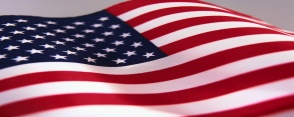 Winona Lake Great 4th of July CelebrationJudges Choice	1. 	2. 	3. Most Creative	1. 	2. 	3. Most Original	1. 	2.	3. Best Theme	1. 	2. 	3. 